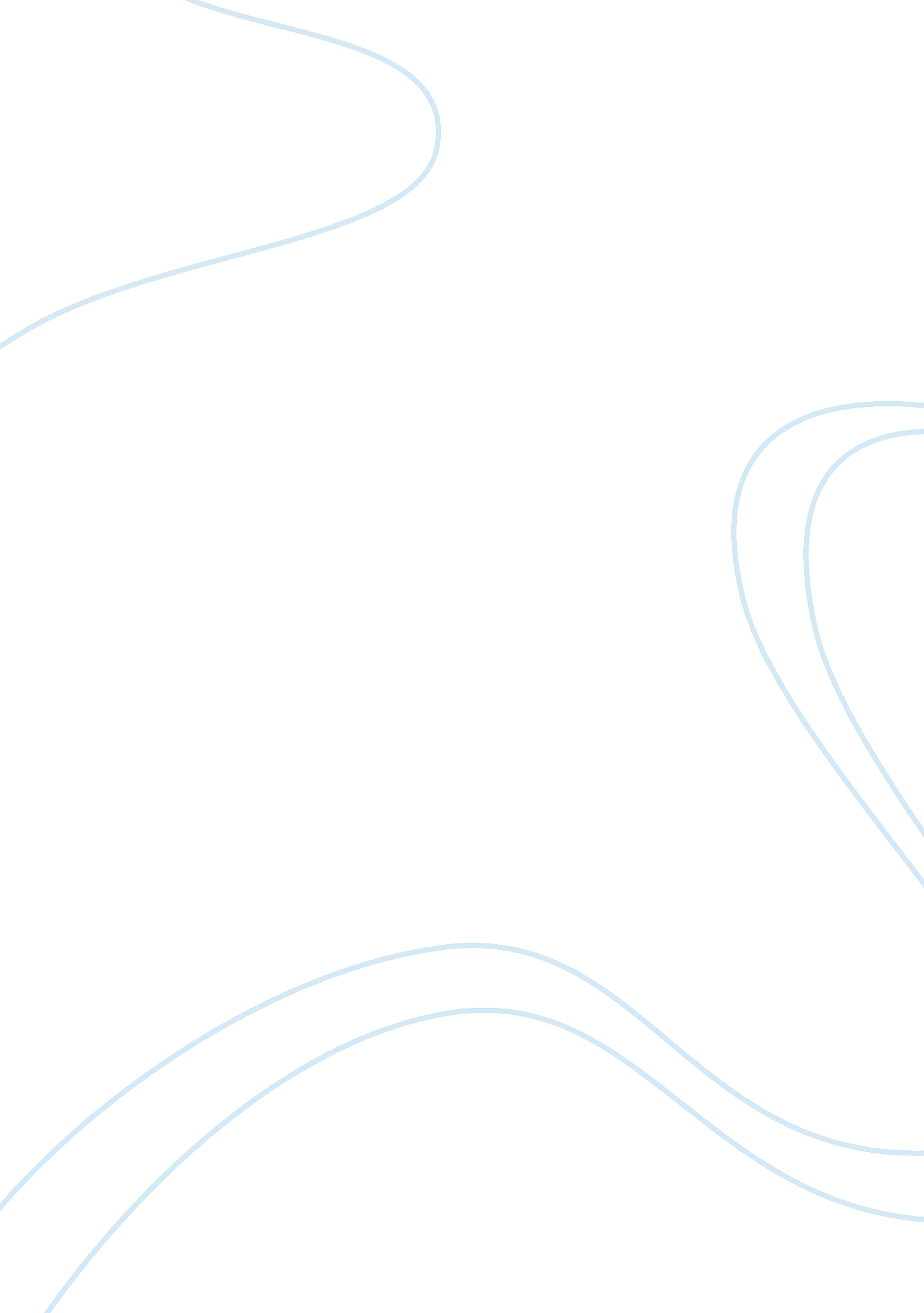 Chpt. 11 end-of-chapter quiz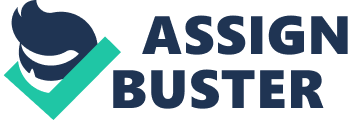 When the data is simple and can be organized in one tableWhen is it sufficient to use a list to organize data? ReportWhich is NOT a component of a database that describes how data is stored? Object-orientedThe type of database that is best for organizing unstructured data such as video and audio is Inputting data not stored in source databasesWhich of the following is NOT considered a step in data staging? Transaction-processing systemA gas purchase made with a credit card at the pump would be entered into which type of database system? Knowledge-based systemWhich of the following database systems uses artificial intelligence? False Correct answer is Short Text A field labeled PHONE that accepts data such as (610) 555-1212 would use the Number data type. TrueA query is used to extract a subset of data from a database. FalseA small slice of a data warehouse is called a data market? TrueFuzzy logic uses approximate data gathered by experiences rather than fixed and exact facts. 